 KEMENTERIAN RISET, TEKNOLOGI, DAN PENDIDIKAN TINGGIUNIVERSITAS NEGERI MAKASSAR 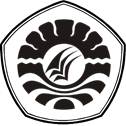 FAKULTAS ILMU PENDIDIKANAlamat : Jalan Tamalate I Tidung, Makassar KP. 90222 Telepon: 884457, Fax. (0411) 884457Laman: www.unm.ac.idPENGESAHAN UJIAN SKRIPSISkripsi diterima oleh Panitia Ujian Skripsi Fakultas Ilmu Pendidikan Universitas Negeri Makassar dengan SK Dekan Nomor: 6743/UN36.4/PP/2016, Tanggal 12 Juli 2016 untuk memenuhi sebagian persyaratan memperoleh gelar Sarjana Pendidikan pada Program Studi Pendidikan Guru Sekolah Dasar (PGSD) pada Hari Kamis Tanggal 14 Juli 2016.Disahkan OlehPemb. Dekan Bidang Akademik Dr.Abdul Saman,M.Si.,KonsNIP. 19720817 200212 1 001Panitia Ujian:Ketua		: Dr.Abdul Saman,M.Si.,Kons	(.............................................)Sekretaris	: Nurhaedah, S.Pd., M.Pd		(.............................................)Pembimbing I	:Dr. Latang, M.Pd			(.............................................)Pembimbing II: Widya Karmila Sari A. S.Pd., M.Pd (.............................................)Penguji I	: Dra. Hj. Rosdiah Salam, M.Pd	(.............................................)Penguji II	: Dra. Siti Habibah, M.Si		(.............................................)